 ПРАВИЛА ЗЕМЛЕПОЛЬЗОВАНИЯ И ЗАСТРОЙКИ СЕЛЬСКОГО ПОСЕЛЕНИЯ «КИЗЕМСКОЕ»УСТЬЯНСКОГО МУНИЦИПАЛЬНОГО РАЙОНА АРХАНГЕЛЬСКОЙ ОБЛАСТИРАЗДЕЛ I. ПОРЯДОК ПРИМЕНЕНИЯ ПРАВИЛ ЗЕМЛЕПОЛЬЗОВАНИЯ И ЗАСТРОЙКИ СЕЛЬСКОГО ПОСЕЛЕНИЯ «КИЗЕМСКОЕ» И ВНЕСЕНИЯ В НИХ ИЗМЕНЕНИЙРАЗДЕЛ II. ГРАДОСТРОИТЕЛЬНОЕ ЗОНИРОВАНИЕ 2021 год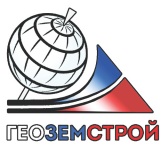 Общество с ограниченной ответственностью«ГЕОЗЕМСТРОЙ»Заказчик:Государственное автономное учреждение Архангельской области «Архангельский региональный центр по ценообразованию в строительстве»Договор от 29.10.2021 № 44  ПРАВИЛА ЗЕМЛЕПОЛЬЗОВАНИЯ И ЗАСТРОЙКИ СЕЛЬСКОГО ПОСЕЛЕНИЯ «КИЗЕМСКОЕ» УСТЬЯНСКОГО МУНИЦИПАЛЬНОГО РАЙОНА АРХАНГЕЛЬСКОЙ ОБЛАСТИДиректор ООО "ГЕОЗЕМСТРОЙ"						Прилепин В. А.Начальник отделаградостроительства и архитектуры					     Поздоровкина Н. В.Инженер проектировщик								Карауш В. Е.2021 годРАЗДЕЛ I ПОРЯДОК ПРИМЕНЕНИЯ ПРАВИЛ ЗЕМЛЕПОЛЬЗОВАНИЯ И ЗАСТРОЙКИ СЕЛЬСКОГО ПОСЕЛЕНИЯ «КИЗЕМСКОЕ» И ВНЕСЕНИЯ В НИХ ИЗМЕНЕНИЙГлава 1 Общие положения1.1	Основные понятия, используемые в правилах землепользования и застройкиВсе термины, понятия и определения, используемые в настоящих Правилах землепользования и застройки сельского поселения «Киземское» (далее – правила), применяются в соответствии с Градостроительным кодексом Российской Федерации, Земельным кодексом Российской Федерации, Водным кодексом Российской Федерации, Федеральным законом от 6 октября 2003 года № 131-ФЗ «Об общих принципах организации местного самоуправления в Российской Федерации», иными законодательными и нормативными актами Российской Федерации и Архангельской области.1.2 Назначение, область применения и содержание настоящих правилНастоящие правила разработаны в соответствии 
с Градостроительным кодексом Российской Федерации, Земельным кодексом Российской Федерации, Федеральным законом от 6 октября 2003 года 
№ 131-ФЗ «Об общих принципах организации местного самоуправления в Российской Федерации», Уставом сельского поселения «Киземское» Устьянского муниципального района Архангельской области, генеральным планом сельского поселения «Киземское» Устьянского муниципального района Архангельской области, с учетом положений иных актов и документов, определяющих основные направления социально-экономического и градостроительного развития территории сельского поселения «Киземское», охраны объектов культурного наследия, окружающей среды и рационального использования природных ресурсов.Настоящие правила разработаны в целях:создания условий для устойчивого развития территории сельского поселения «Киземское», сохранения окружающей среды и объектов культурного наследия;создания условий для планировки территории сельского поселения «Киземское»;обеспечения прав и законных интересов физических и юридических лиц, в том числе правообладателей земельных участков и объектов капитального строительства;создания условий для привлечения инвестиций, в том числе путем предоставления возможности выбора наиболее эффективных видов разрешенного использования земельных участков и объектов капитального строительства.Настоящие правила включают в себя:порядок применения настоящих правил и внесения в них изменений;карту градостроительного зонирования;градостроительные регламенты.Обязательным приложением к настоящим правилам являются сведения о границах территориальных зон, которые должны содержать графическое описание местоположения границ территориальных зон, перечень координат характерных точек этих границ в системе координат, используемой для ведения Единого государственного реестра недвижимости.Порядок применения настоящих правил и внесения в них изменений включает в себя положения:о регулировании землепользования и застройки органами местного самоуправления; органами государственной власти Архангельской области;об изменении видов разрешенного использования земельных участков и объектов капитального строительства физическими и юридическими лицами;о подготовке документации по планировке территории органами местного самоуправление муниципального образования «Устьянский муниципальный район»;о проведении общественных обсуждений или публичных слушаний по вопросам землепользования и застройки;о внесении изменений в настоящие правила;о регулировании иных вопросов землепользования и застройки.Действие настоящих правил распространяется на всю территорию сельского поселения «Киземское». Настоящие правила обязательны к соблюдению органами государственной власти, органами местного самоуправления, физическими и юридическими лицами, должностными лицами, осуществляющими, регулирующими и контролирующими градостроительную деятельность на территории сельского поселения «Киземское».При использовании и застройке земельных участков положения настоящих правил обязательны при соблюдении наряду с техническими регламентами, нормативами градостроительного проектирования и иными обязательными требованиями, установленными в соответствии с законодательством Российской Федерации.Требования градостроительных регламентов, устанавливаемых настоящими правилами, сохраняются при изменении формы собственности на земельный участок, объект капитального строительства, при переходе права на земельный участок, объект капитального строительства.1.3 Ответственность за нарушение настоящих правилЗа нарушение настоящих правил физические и юридические лица, а также должностные лица несут ответственность в соответствии с законодательством Российской Федерации.1.4 Общие положения, относящиеся к ранее возникшим правамПринятые до введения в действие настоящих правил нормативные правовые акты органов местного самоуправления по вопросам землепользования и застройки применяются в части, не противоречащей настоящим правилам.Разрешения на строительство, реконструкцию объектов капитального строительства, выданные физическим и юридическим лицам до введения в действие настоящих правил или изменений в них, являются действительными.Земельные участки и объекты капитального строительства, существовавшие на законных основаниях до введения в действие настоящих правил, после введения их в действие и (или) внесения в них изменений являются не соответствующими настоящим правилам в случаях, когда:имеют вид (виды) использования, который не является разрешенным для соответствующих территориальных зон в соответствии с настоящими правилами;имеют вид (виды) использования, который является разрешенным для соответствующих территориальных зон в соответствии с настоящими правилами, но расположены в санитарно-защитных зонах или водоохранных зонах и иных зонах с особыми условиями использования, в пределах которых не предусмотрено размещение соответствующих объектов;имеют параметры меньше или больше допустимых значений, установленных настоящими правилами применительно к соответствующим территориальным зонам.Решения о предварительном согласовании места размещения объекта, принятые в установленном порядке до введения в действие настоящих правил, а также разрешенное использование земельных участков, указанное в гражданско-правовых договорах на земельные участки, заключенных до введения в действие настоящих правил, после введения их в действие и (или) внесения в них изменений сохраняются в течение сроков, установленных соответственно Земельным кодексом Российской Федерации и договором.Информация, указанная в градостроительном плане земельного участка, утвержденном до дня вступления в силу настоящих правил или изменений в них, может быть использована для подготовки проектной документации, для получения разрешения на строительство в течение трех лет со дня его выдачи.1.5 Перераспределение полномочий в области градостроительной деятельности между органами государственной власти Архангельской области и органами местного самоуправления муниципальных образований Архангельской областиПерераспределение полномочий в области градостроительной деятельности между органами государственной власти Архангельской области и органами местного самоуправления муниципального образования «Устьянский муниципальный район» регулируется положениями части 1.2 статьи 17 Федерального закона от 06 октября 2003 года № 131-ФЗ «Об общих принципах организации местного самоуправления в Российской Федерации», статьи 8.2 Градостроительного кодекса Российской Федерации, Законом Архангельской области от 23 сентября 2004 года № 259-внеоч.-ОЗ «О реализации государственных полномочий Архангельской области в сфере правового регулирования организации и осуществления местного самоуправления».1.6 Комиссия по подготовке проекта правил землепользования и застройки Комиссия по подготовке проекта правил землепользования и застройки (далее – комиссия) является постоянно действующим совещательным органом.В целях подготовки проекта правил, а также в целях рассмотрения вопросов, указанных в части 6.2 главы 6 раздела I настоящих правил, создается комиссия уполномоченным органом государственной власти Архангельской области в сфере градостроительной деятельности.В целях рассмотрения вопросов, указанных в подразделе 2.4 главы 2 и подразделе 3.2 главы 3 раздела I настоящих правил, создается комиссия органом местного самоуправления муниципального образования «Устьянский муниципальный район».Комиссия осуществляет свою деятельность на основании порядка, установленного с учетом требований Градостроительного кодекса Российской Федерации и законов Архангельской области.Состав и порядок деятельности комиссии утверждается в порядке, установленном действующим законодательством. Порядок деятельности комиссии, указанной в части 18 настоящих правил, утвержден постановлением Министерства строительства и архитектуры Архангельской области от 2 декабря 2019 года № 20-п.Глава 2 Положение о регулировании землепользования и застройки органами местного самоуправления, органами государственной власти Архангельской области2.1 Землепользование и застройка земельных участков, на которые распространяется действие градостроительных регламентовГрадостроительным регламентом определяется правовой режим земельных участков, равно как и всего, что находится над и под поверхностью земельных участков и используется в процессе их застройки и последующей эксплуатации объектов капитального строительства.Градостроительные регламенты устанавливаются с учетом:фактического использования земельных участков и объектов капитального строительства в границах территориальной зоны;возможности сочетания в пределах одной территориальной зоны различных видов существующего и планируемого использования земельных участков и объектов капитального строительства;функциональных зон и характеристик их планируемого развития, определенных генеральным планом сельского поселения «Киземское» Устьянского муниципального района Архангельской области;видов территориальных зон;требований охраны объектов культурного наследия, а также особо охраняемых природных территорий, иных природных объектов.Действие градостроительного регламента распространяется в равной мере на все земельные участки и объекты капитального строительства, расположенные в пределах границ территориальной зоны, обозначенной на карте градостроительного зонирования.В градостроительных регламентах в отношении земельных участков и объектов капитального строительства, расположенных в пределах соответствующей территориальной зоны, указываются:виды разрешенного использования земельных участков и объектов капитального строительства, которые включают:основные виды разрешенного использования – виды разрешенного использования, которые правообладателями земельных участков и объектов капитального строительства, за исключением органов государственной власти, органов местного самоуправления, государственных и муниципальных учреждений, государственных и муниципальных унитарных предприятий, выбираются самостоятельно без дополнительных разрешений и согласований;условно разрешенные виды использования – виды разрешенного использования, разрешение о применении которых предоставляется в порядке, предусмотренном законодательством и статьей 3.2 главы 3 раздела I настоящих правил;вспомогательные виды разрешенного использования – виды, которые могут применяться только в качестве дополнительных по отношению к основным видам разрешенного использования или условно разрешенным видам использования на территории одного земельного участка и осуществляемые совместно с ними, если иное не предусмотрено настоящими правилами.предельные (минимальные и (или) максимальные) размеры земельных участков и предельные параметры разрешенного строительства, реконструкции объектов капитального строительства, которые включают:предельные (минимальные и (или) максимальные) размеры земельных участков, в том числе их площадь;минимальные отступы от границ земельных участков в целях определения мест допустимого размещения зданий, строений, сооружений за пределами которых запрещено строительство зданий, строений, сооружений;предельное количество этажей или предельная высота зданий, строений, сооружений;максимальный процент застройки в границах земельного участка – отношение суммарной площади земельного участка, которая может быть застроена объектами капитального строительства, ко всей площади земельного участка;ограничения использования земельных участков и объектов капитального строительства, установленные в соответствии с законодательством Российской Федерации;расчетные показатели минимально допустимого уровня обеспеченности территории объектами коммунальной, транспортной, социальной инфраструктур и расчетные показатели максимально допустимого уровня территориальной доступности указанных объектов для населения в случае, если в границах территориальной зоны, применительно к которой устанавливается градостроительный регламент, предусматривается осуществление деятельности по комплексному развитию территории.Установление основных видов разрешенного использования земельных участков и объектов капитального строительства является обязательным применительно к каждой территориальной зоне, в отношении которой устанавливается градостроительный регламент.Применение вспомогательных видов разрешенного использования допускается при соблюдении следующих условий:вспомогательные виды разрешенного использования должны быть выбраны из числа видов, установленных в качестве вспомогательных видов разрешенного использования для территориальной зоны, в границах которой находится земельный участок;вспомогательный вид разрешенного использования не может применяться без реализации основного вида разрешенного использования и должен осуществляться только совместно с основными и условно разрешенными видами использования земельных участков;в случае если вспомогательный вид разрешенного использования предусматривает размещение объектов капитального строительства, то их строительство может опережать во времени реализацию основных, условно разрешенных видов разрешенного использования (но не может быть единственным фактическим использованием земельного участка);При подготовке настоящих правил в части установления границ территориальных зон и градостроительных регламентов должна быть обеспечена возможность размещения на территории сельского поселения «Киземское» предусмотренных документами территориального планирования объектов федерального значения, объектов регионального значения, объектов местного значения (за исключением линейных объектов).В случае, если земельный участок и объект капитального строительства расположены в границах зон с особыми условиями использования территорий, правовой режим использования и застройки земельного участка определяется градостроительным регламентом и совокупностью ограничений, установленных в соответствии с законодательством Российской Федерации.Градостроительные регламенты обязательны для исполнения правообладателями земельных участков и объектов капитального строительства, иными физическими и юридическими лицами в случаях, установленных настоящими правилами, при осуществлении планировки территории, архитектурно-строительного проектирования, строительства, реконструкции, эксплуатации объектов капитального строительства и иных действий, связанных с градостроительной деятельностью и земельными отношениями, осуществляемыми на территории сельского поселения «Киземское».К земельным участкам, иным объектам недвижимости, расположенным в пределах зон с особыми условиями использования территорий, указанных в части 159 настоящих правил, градостроительные регламенты, определенные применительно к соответствующим территориальным зонам, указанным в части 158 настоящих правил, применяются с учетом ограничений, предусмотренных действующим законодательством Российской Федерации.Для каждого земельного участка, объекта капитального строительства, расположенного в границах сельского поселения «Киземское», разрешенным считается такое использование, которое соответствует:градостроительным регламентам, установленным в главе 1 раздела III настоящих правил;техническим регламентам, региональным и местным нормативам градостроительного проектирования;ограничениям по условиям охраны объекта культурного наследия, экологическим и санитарно-эпидемиологическим условиям, если земельный участок или иной объект недвижимости расположен в соответствующей зоне с особыми условиями использования территории;иным ограничениям на использование объектов капитального строительства (включая нормативные правовые акты об установлении публичных сервитутов, договоры об установлении сервитутов, иные предусмотренные законодательством документы).Изменение одного вида на другой вид разрешенного использования земельных участков и объектов капитального строительства осуществляется в соответствии с подразделом 3.1 главы 3 раздела I настоящих правил.Для любого объекта капитального строительства разрешенным является то использование, которое указано в градостроительном регламенте, как соответствующее виду использования земельного участка, на котором располагается данный объект капитального строительства.2.2 Использование земельных участков, на которые действие градостроительных регламентов не распространяется или для которых градостроительные регламенты не устанавливаютсяДействие градостроительного регламента не распространяется на земельные участки:1) в границах территорий памятников и ансамблей, включенных в единый государственный реестр объектов культурного наследия (памятников истории и культуры) народов Российской Федерации (далее – реестр объектов культурного наследия), а также в границах территорий памятников или ансамблей, которые являются выявленными объектами культурного наследия и решения о режиме содержания, параметрах реставрации, консервации, воссоздания, ремонта и приспособлении которых принимаются в порядке, установленном законодательством Российской Федерации об охране объектов культурного наследия;2) в границах территорий общего пользования;3) предназначенные для размещения линейных объектов и (или) занятые линейными объектами;4) предоставленные для добычи полезных ископаемых. Градостроительные регламенты не устанавливаются для земель лесного фонда, земель, покрытых поверхностными водами, земель запаса, земель особо охраняемых природных территорий (за исключением земель лечебно-оздоровительных местностей и курортов), сельскохозяйственных угодий в составе земель сельскохозяйственного назначения, земельных участков, расположенных в границах особых экономических зон и территорий опережающего социально-экономического развития.Использование земель или земельных участков из состава земель лесного фонда, земель или земельных участков, расположенных в границах особо охраняемых природных территорий, определяется соответственно лесохозяйственным регламентом, положением об особо охраняемой природной территории в соответствии с лесным законодательством, законодательством об особо охраняемых природных территориях.Применительно к территориям достопримечательных мест, землям лечебно-оздоровительных местностей и курортов, зонам с особыми условиями использования территорий градостроительные регламенты устанавливаются в соответствии с законодательством Российской Федерации.В границах территорий памятников и ансамблей, включенных в реестр объектов культурного наследия, а также в границах территорий памятников или ансамблей, которые являются выявленными объектами культурного наследия, использование земельных участков осуществляется в соответствии с законодательством об охране объектов культурного наследия.Использование земельных участков, предназначенных для добычи полезных ископаемых, определяется в соответствии с законодательством о недрах.Использование земельных участков, занятых водными объектами, осуществляется в соответствии с водным законодательством.Использование земельных участков в границах особых экономических зон определяется органами управления особыми экономическими зонами.2.3 Особенности использования земельных участков и объектов капитального строительства, виды разрешенного использования и предельные параметры которых не соответствуют градостроительным регламентамЗемельные участки или объекты капитального строительства, виды разрешенного использования, предельные (минимальные и (или) максимальные) размеры и предельные параметры которых не соответствуют градостроительному регламенту, могут использоваться без установления срока приведения их в соответствие с градостроительным регламентом, за исключением случаев, если использование таких земельных участков и объектов капитального строительства опасно для жизни или здоровья человека, для окружающей среды, объектов культурного наследия.Реконструкция указанных объектов капитального строительства может осуществляться только путем приведения таких объектов в соответствие с градостроительным регламентом или путем уменьшения их несоответствия предельным параметрам разрешенного строительства, реконструкции.Изменение видов разрешенного использования несоответствующих установленным настоящими правилами градостроительным регламентам земельных участков и объектов капитального строительства может осуществляться путем приведения их в соответствие с видами разрешенного использования земельных участков и объектов капитального строительства, установленными градостроительным регламентом.В случае, если использование указанных в части 44 настоящих правил земельных участков или объектов капитального строительства продолжается и опасно для жизни или здоровья человека, для окружающей среды, объектов культурного наследия, может быть наложен запрет на использование таких земельных участков и объектов в соответствии с федеральными законамиВ случае реконструкции объектов капитального строительства, сведения о которых внесены в Единый государственный реестр недвижимости до вступления в силу настоящих правил, минимальный отступ таких объектов капитального строительства от красных линий и (или) от границ смежных земельных участков принимается равным фактическому расстоянию объекта капитального строительства от красных линий и (или) от границ смежных земельных участков при условии соблюдения технических регламентов и противопожарных норм.2.4 Предоставление разрешения на отклонение от предельных параметров разрешенного строительства, реконструкции объектов капитального строительстваПравообладатели земельных участков, размеры которых меньше установленных градостроительным регламентом минимальных размеров, либо конфигурация, инженерно-геологические или иные характеристики которых неблагоприятны для застройки, вправе обратиться за разрешениями на отклонение от предельных параметров разрешенного строительства, реконструкции объектов капитального строительства. Отклонение от предельных параметров разрешенного строительства, реконструкции объектов капитального строительства разрешается для отдельного земельного участка при соблюдении требований технических регламентов. Правообладатели земельных участков вправе обратиться за разрешениями на отклонение от предельных параметров разрешенного строительства, реконструкции объектов капитального строительства, если такое отклонение необходимо в целях однократного изменения одного или нескольких предельных параметров разрешенного строительства, реконструкции объектов капитального строительства, установленных градостроительным регламентом для конкретной территориальной зоны, не более чем на десять процентов.Заинтересованное в получении разрешения на отклонение от предельных параметров разрешенного строительства, реконструкции объектов капитального строительства (далее – разрешение на отклонение от предельных параметров) лицо направляет в комиссию, указанную в части 19 настоящих правил, заявление о предоставлении такого разрешения. Заявление о предоставлении разрешения на отклонение от предельных параметров разрешенного строительства, реконструкции объектов капитального строительства может быть направлено в форме электронного документа, подписанного электронной подписью, в соответствии с требованиями Федерального закона от 06 апреля 2011 года № 63-ФЗ «Об электронной подписи».  Порядок предоставления разрешения на отклонение от предельных параметров устанавливается в соответствии со статьей 40 Градостроительного кодекса Российской Федерации.Проект решения о предоставлении разрешения на отклонение от предельных параметров подготавливается в течение пятнадцати рабочих дней со дня поступления заявления о предоставлении такого разрешения и подлежит рассмотрению на общественных обсуждениях или публичных слушаниях, проводимых в порядке, установленном статьей 5.1 Градостроительного кодекса Российской Федерации с учетом положений статьи 39 Градостроительного кодекса Российской Федерации, за исключением случая, указанного в части 50 настоящих правил, в соответствии с порядком организации и проведения общественных обсуждений или публичных слушаний, утверждаемом представительным органом местного самоуправления муниципального образования «Устьянский муниципальный район».На основании заключения о результатах общественных обсуждений или публичных слушаний по проекту решения о предоставлении разрешения на отклонение от предельных параметров комиссия, указанная в части 19 настоящих правил, в течение пятнадцати рабочих дней со дня окончания таких обсуждений или слушаний, осуществляет подготовку рекомендаций о предоставлении разрешения на отклонение от предельных параметров либо об отказе в предоставлении разрешения на отклонение от предельных параметров с указанием причин принятого решения и направляет главе муниципального образования «Устьянский муниципальный район» для принятия решения о предоставлении разрешения на отклонение от предельных параметров либо об отказе в предоставлении разрешения на отклонение от предельных параметров с указанием причин принятого решения.Со дня поступления в орган местного самоуправления уведомления о выявлении самовольной постройки от исполнительного органа государственной власти, должностного лица, государственного учреждения или органа местного самоуправления, указанных в части 2 статьи 55.32 Градостроительного кодекса Российской Федерации, не допускается предоставление разрешения на отклонение от предельных параметров в отношении земельного участка, на котором расположена такая постройка, до ее сноса или приведения в соответствие с установленными требованиями, за исключением случаев, если по результатам рассмотрения данного уведомления органом местного самоуправления в исполнительный орган государственной власти, должностному лицу, в государственное учреждение или орган местного самоуправления, которые указаны в части 2 статьи 55.32 Градостроительного кодекса Российской Федерации и от которых поступило данное уведомление, направлено уведомление о том, что наличие признаков самовольной постройки не усматривается либо вступило в законную силу решение суда об отказе в удовлетворении исковых требований о сносе самовольной постройки или ее приведении в соответствие с установленными требованиями.Расходы, связанные с организацией и проведением общественных обсуждений или публичных слушаний по проекту решения о предоставлении разрешения на отклонение от предельных параметров несет физическое или юридическое лицо, заинтересованное в предоставлении такого разрешения.Физическое или юридическое лицо вправе оспорить в судебном порядке решение о предоставлении разрешения на отклонение от предельных параметров или об отказе в предоставлении разрешения на отклонение от предельных параметров.Глава 3 Положение об изменении видов разрешенного использования земельных участков и объектов капитального строительства физическими и юридическими лицами3.1 Общие положения об изменении видов разрешенного использования земельных участков и объектов капитального строительства физическими и юридическими лицамиИзменение одного вида разрешенного использования земельных участков и объектов капитального строительства на другой вид такого использования осуществляется в соответствии с градостроительным регламентом при условии соблюдения требований технических регламентов, нормативов градостроительного проектирования и иных обязательных требований, установленных в соответствии с законодательством Российской Федерации.Изменение видов разрешенного использования земельных участков и объектов капитального строительства, установленных в соответствии с документацией по планировке территории, допускается при условии внесения изменений в соответствующую документацию по планировке территории в порядке, установленном статьями 45, 46 Градостроительного кодекса Российской Федерации.Со дня принятия решения о комплексном развитии территории и до дня утверждения документации по планировке территории, в отношении которой принято решение о ее комплексном развитии, изменение вида разрешенного использования земельных участков и (или) объектов капитального строительства, расположенных в границах такой территории, не допускается.Предоставление разрешения на условно разрешенный вид использования земельного участка или объекта капитального строительства осуществляется в соответствии с подразделом 3.2 главы 3 раздела I настоящих правил.Решения об изменении одного вида разрешенного использования земельных участков и объектов капитального строительства, расположенных на землях, на которые действие градостроительных регламентов не распространяется или для которых градостроительные регламенты не устанавливаются, на другой вид такого использования принимаются в соответствии с федеральными законами.Изменение видов разрешенного использования объектов капитального строительства, связанное с переводом жилых помещений в них из жилых помещений в нежилые помещения и нежилых помещений в жилые помещения осуществляются администрацией муниципального образования «Устьянский муниципальный район» с учетом требований законодательства о градостроительной деятельности, жилищного законодательства.3.2 Предоставление разрешения на условно разрешенный вид использования земельного участка или объекта капитального строительстваФизическое или юридическое лицо, заинтересованное в предоставлении разрешения на условно разрешенный вид использования земельного участка или объекта капитального строительства (далее – разрешение на условно разрешенный вид использования), направляет заявление о предоставлении разрешения на условно разрешенный вид использования в комиссию, указанную в части 19 настоящих правил. Заявление о предоставлении разрешения на условно разрешенный вид использования может быть направлено в форме электронного документа, подписанного электронной подписью в соответствии с требованиями Федерального закона от 06 апреля 2011 года № 63-ФЗ «Об электронной подписи».Разрешение на условно разрешенный вид использования земельного участка или объекта капитального строительства предоставляется применительно к земельному участку или объекту капитального строительства, расположенному на территории сельского поселения «Киземское», на которые распространяется действие градостроительного регламента.Порядок предоставления разрешения на условно разрешенный вид использования устанавливается в соответствии со статьей 39 Градостроительного кодекса Российской Федерации. Проект решения о предоставлении разрешения на условно разрешенный вид использования подлежит обсуждению на общественных обсуждениях или публичных слушаниях, проводимых в порядке, установленном статьей 5.1 Градостроительного кодекса Российской Федерации, с учетом положений статьи 39 Градостроительного кодекса Российской Федерации, в соответствии с порядком организации и проведения общественных обсуждений или публичных слушаний, утвержденным представительным органом местного самоуправления муниципального образования «Устьянский муниципальный район».На основании заключения о результатах общественных обсуждений или публичных слушаний по проекту решения о предоставлении разрешения на условно разрешенный вид использования комиссия, указанная в части 19 настоящих правил, осуществляет подготовку рекомендаций о предоставлении разрешения либо об отказе в предоставлении такого разрешения с указанием причин принятого решения и направляет главе муниципального образования «Устьянский муниципальный район» для принятия решения о предоставлении разрешения на условно разрешенный вид использования либо об отказе в предоставлении такого разрешения.На основании указанных в части 68 настоящих правил рекомендаций глава муниципального образования «Устьянский муниципальный район» в течение трех дней со дня поступления таких рекомендаций принимает решение о предоставлении разрешения на условно разрешенный вид использования или об отказе в предоставлении такого разрешения. Указанное решение подлежит опубликованию в порядке, установленном для официального опубликования муниципальных правовых актов, иной официальной информации, и размещается на официальном сайте муниципального образования «Устьянский муниципальный район» Архангельской области в сети «Интернет».В случае, если условно разрешенный вид использования земельного участка или объекта капитального строительства включен в градостроительный регламент в установленном для внесения изменений в настоящие правила порядке после проведения общественных обсуждений или публичных слушаний по инициативе физического или юридического лица, заинтересованного в предоставлении разрешения на условно разрешенный вид использования, решение о предоставлении разрешения на условно разрешенный вид использования такому лицу принимается без проведения общественных обсуждений или публичных слушаний. Со дня поступления в орган местного самоуправления уведомления о выявлении самовольной постройки от исполнительного органа государственной власти, должностного лица, государственного учреждения или органа местного самоуправления, указанных в части 2 статьи 55.32 Градостроительного кодекса Российской Федерации, не допускается предоставление разрешения на условно разрешенный вид использования в отношении земельного участка, на котором расположена такая постройка, или в отношении такой постройки до ее сноса или приведения в соответствие с установленными требованиями, за исключением случаев, если по результатам рассмотрения данного уведомления органом местного самоуправления в исполнительный орган государственной власти, должностному лицу, в государственное учреждение или орган местного самоуправления, которые указаны в части 2 статьи 55.32 Градостроительного кодекса Российской Федерации и от которых поступило данное уведомление, направлено уведомление о том, что наличие признаков самовольной постройки не усматривается либо вступило в законную силу решение суда об отказе в удовлетворении исковых требований о сносе самовольной постройки или о ее приведении в соответствие с установленными требованиями.Расходы, связанные с организацией и проведением общественных обсуждений или публичных слушаний по вопросу предоставления разрешения на условно разрешенный вид использования, несет физическое или юридическое лицо, заинтересованное в предоставлении такого разрешения.Физическое или юридическое лицо вправе оспорить в судебном порядке решение о предоставлении или отмене разрешения на условно разрешенный вид использования или об отказе в предоставлении такого разрешения.Глава 4 Положение о подготовке документации по планировке территории органами местного самоуправления муниципального образования «Устьянский муниципальный район» 4.1 Общие положения о подготовке документации по планировке территории, порядок внесения в нее изменений и ее отменыПодготовка документации по планировке территории осуществляется в целях обеспечения устойчивого развития территорий, в том числе выделения элементов планировочной структуры, установления границ земельных участков, установления границ зон планируемого размещения объектов капитального строительства.Подготовка документации по планировке территории в целях размещения объекта капитального строительства является обязательной в следующих случаях:необходимо изъятие земельных участков для государственных или муниципальных нужд в связи с размещением объекта капитального строительства федерального, регионального или местного значения;необходимы установление, изменение или отмена красных линий;необходимо образование земельных участков в случае, если в соответствии с земельным законодательством образование земельных участков осуществляется только в соответствии с проектом межевания территории;размещение объекта капитального строительства планируется на территориях двух и более муниципальных образований, имеющих общую границу (за исключением случая, если размещение такого объекта капитального строительства планируется осуществлять на землях или земельных участках, находящихся в государственной или муниципальной собственности, и для размещения такого объекта капитального строительства не требуется предоставление земельных участков, находящихся в государственной или муниципальной собственности, и установление сервитутов);планируются строительство, реконструкция линейного объекта (за исключением случая, если размещение линейного объекта планируется осуществлять на землях или земельных участках, находящихся в государственной или муниципальной собственности, и для размещения такого линейного объекта не требуются предоставление земельных участков, находящихся в государственной или муниципальной собственности, и установление сервитутов). Постановлением Правительства Российской Федерации от 12 ноября 2020 года № 1816 «Об утверждении перечня случаев, при которых для строительства, реконструкции линейного объекта не требуется подготовка документации по планировке территории, перечня случаев, при которых для строительства, реконструкции объекта капитального строительства не требуется получение разрешения на строительство, внесении изменений в перечень видов объектов, размещение которых может осуществляться на землях или земельных участках, находящихся в государственной или муниципальной собственности, без предоставления земельных участков и установления сервитутов, и о признании утратившими силу некоторых актов Правительства Российской Федерации» установлены иные случаи, при которых для строительства, реконструкции линейного объекта не требуется подготовка документации по планировке территории;планируется размещение объекта капитального строительства, не являющегося линейным объектом, и необходимых для обеспечения его функционирования объектов капитального строительства в границах особо охраняемой природной территории или в границах земель лесного фонда;планируется осуществление комплексного развития территории.Применительно к территории, в границах которой не предусматривается осуществление комплексного развития территории, а также не планируется размещение линейных объектов, допускается подготовка проекта межевания территории без подготовки проекта планировки территории в целях, предусмотренных частью 2 статьи 43 Градостроительного кодекса Российской Федерации.Подготовка документации по планировке территории осуществляется в отношении выделяемых проектом планировки территории одного или нескольких смежных элементов планировочной структуры, определенных правилами землепользования и застройки территориальных зон и (или) установленных генеральным планом сельского поселения «Киземское» Устьянского муниципального района Архангельской области функциональных зон, территории, в отношении которой предусматривается осуществление деятельности по ее комплексному и устойчивому развитию.При подготовке документации по планировке территории до установления границ зон с особыми условиями использования территории учитываются размеры этих зон и ограничения по использованию территории в границах таких зон, которые устанавливаются в соответствии с законодательством Российской Федерации.Внесение изменений в документацию по планировке территории допускается путем утверждения ее отдельных частей в соответствии с Градостроительным кодексом Российской Федерации и настоящим правилами.Решение о подготовке документации по планировке территории применительно к территории сельского поселения «Киземское», за исключением случаев, указанных в частях 2-4.2 и 5.2 статьи 45 Градостроительного кодекса Российской Федерации, принимается администрацией муниципального образования «Устьянский муниципальный район» по собственной инициативе либо на основании предложений физических или юридических лиц о подготовке документации по планировке территории. В случае подготовки документации по планировке территории заинтересованными лицами, указанными в части 81 настоящих правил, принятие администрацией муниципального образования «Устьянский муниципальный район» решения о подготовке документации по планировке территории не требуется.Решения о подготовке документации по планировке территории принимаются самостоятельно:лицами, с которыми заключены договоры о комплексном развитии территории;правообладателями существующих линейных объектов, подлежащих реконструкции, в случае подготовки документации по планировке территории в целях их реконструкции (за исключением случая, указанного в части 83 настоящих правил);субъектами естественных монополий, организациями коммунального комплекса в случае подготовки документации по планировке территории для размещения объектов федерального значения, объектов регионального значения, объектов местного значения (за исключением случая, указанного в части 83 настоящих правил);садоводческим или огородническим некоммерческим товариществом в отношении земельного участка, предоставленного такому товариществу для ведения садоводства или огородничества.В случаях, предусмотренных частью 81 настоящих правил, подготовка документации по планировке территории осуществляется указанными лицами за счет их средств самостоятельно или привлекаемыми организациями в соответствии с законодательством Российской Федерации. Расходы указанных лиц на подготовку документации по планировке территории не подлежат возмещению за счет средств бюджетов бюджетной системы Российской Федерации.В случае, если в связи с планируемыми строительством, реконструкцией линейного объекта федерального значения, линейного объекта регионального значения, линейного объекта местного значения в соответствии с утвержденным проектом планировки территории необходима реконструкция существующих линейного объекта или линейных объектов, такая реконструкция существующих линейного объекта или линейных объектов может осуществляться на основании указанного проекта планировки территории (за исключением случаев, если для такой реконструкции существующих линейного объекта или линейных объектов не требуется разработка проекта планировки территории). При этом указанный проект планировки территории подлежит согласованию с органом государственной власти или органом местного самоуправления, уполномоченными на утверждение проекта планировки территории существующих линейного объекта или линейных объектов, подлежащих реконструкции в связи с предусмотренными настоящей частью планируемыми строительством, реконструкцией линейного объекта федерального значения, линейного объекта регионального значения, линейного объекта местного значения, за исключением случая, предусмотренного частью 22 статьи 45 Градостроительного кодекса Российской Федерации. Предметом такого согласования являются предусмотренные данным проектом планировки территории границы зон планируемого размещения существующих линейного объекта или линейных объектов, подлежащих реконструкции в связи с планируемыми строительством, реконструкцией линейного объекта федерального значения, линейного объекта регионального значения, линейного объекта местного значения. Срок такого согласования проекта планировки территории не может превышать пятнадцать рабочих дней со дня его поступления в указанные орган государственной власти или орган местного самоуправления. В случае, если по истечении этих пятнадцати рабочих дней указанными органами не представлены в орган государственной власти или орган местного самоуправления, уполномоченные на утверждение проекта планировки территории в целях планируемых строительства, реконструкции линейного объекта федерального значения, линейного объекта регионального значения, линейного объекта местного значения, возражения относительно данного проекта планировки территории, данный проект планировки территории считается согласованным.4.2 Проект планировки территорииПодготовка проектов планировки территории осуществляется для выделения элементов планировочной структуры, установления границ территорий общего пользования, границ зон планируемого размещения объектов капитального строительства, определения характеристик и очередности планируемого развития территории.Проект планировки территории состоит из основной части, которая подлежит утверждению, и материалов по ее обоснованию.Основная часть проекта планировки территории включает в себя:чертеж или чертежи планировки территории, на которых отображаются:красные линии;границы существующих и планируемых элементов планировочной структуры;границы зон планируемого размещения объектов капитального строительства;положение о характеристиках планируемого развития территории, в том числе о плотности и параметрах застройки территории (в пределах, установленных градостроительным регламентом), о характеристиках объектов капитального строительства жилого, производственного, общественно-делового и иного назначения и необходимых для функционирования таких объектов и обеспечения жизнедеятельности граждан объектов коммунальной, транспортной, социальной инфраструктур, в том числе объектов, включенных в программы комплексного развития систем коммунальной инфраструктуры, программы комплексного развития транспортной инфраструктуры, программы комплексного развития социальной инфраструктуры и необходимых для развития территории в границах элемента планировочной структуры;положения об очередности планируемого развития территории, содержащие этапы проектирования, строительства, реконструкции объектов капитального строительства жилого, производственного, общественно-делового и иного назначения и этапы строительства, реконструкции необходимых для функционирования таких объектов и обеспечения жизнедеятельности граждан объектов коммунальной, транспортной, социальной инфраструктур, в том числе объектов, включенных в программы комплексного развития систем коммунальной инфраструктуры, программы комплексного развития транспортной инфраструктуры, программы комплексного развития социальной инфраструктуры.Состав материалов по обоснованию проекта планировки территории установлен частью 4 статьи 42 Градостроительного кодекса Российской Федерации.Состав и содержание проектов планировки территории, предусматривающих размещение одного или нескольких линейных объектов, устанавливаются постановлением Правительства Российской Федерации от  № 564 «Об утверждении Положения о составе и содержании документации по планировке территории, предусматривающей размещение одного или нескольких линейных объектов».Подготовка документации по планировке территории осуществляется в соответствии с материалами и результатами инженерных изысканий в случаях, предусмотренных в соответствии с частью 90 настоящих правил.Виды инженерных изысканий, необходимых для подготовки документации по планировке территории, порядок их выполнения, а также случаи, при которых требуется их выполнение, устанавливаются постановлением Правительства Российской Федерации от  № 402 «Об утверждении Правил выполнения инженерных изысканий, необходимых для подготовки документации по планировке территории, перечня видов инженерных изысканий, необходимых для подготовки документации по планировке территории, и о внесении изменений в постановление Правительства Российской Федерации от  № 20».Инженерные изыскания для подготовки документации по планировке территории выполняются в целях получения: материалов о природных условиях территории, в отношении которой осуществляется подготовка такой документации, и факторах техногенного воздействия на окружающую среду, прогнозов их изменения в целях обеспечения рационального и безопасного использования указанной территории;материалов, необходимых для установления границ зон планируемого размещения объектов капитального строительства, уточнения их предельных параметров, установления границ земельных участков;материалов, необходимых для обоснования проведения мероприятий по организации поверхностного стока вод, частичному или полному осушению территории и других подобных мероприятий, инженерной защите и благоустройству территории.Порядок подготовки документации по планировке территории, разрабатываемой на основании решений органов местного самоуправления муниципального образования «Устьянский муниципальный район», порядок принятия решения об утверждении документации по планировке территории для размещения объектов, указанных в частях 4, 4.1 и 5-5.2 статьи 45 Градостроительного кодекса Российской Федерации, подготовленной в том числе лицами, указанными в пунктах 2 и 3 части 81 настоящих правил, порядок внесения изменений в такую документацию, порядок отмены такой документации или ее отдельных частей, порядок признания отдельных частей такой документации не подлежащими применению устанавливаются Градостроительным кодексом Российской Федерации и нормативными правовыми актами администрации муниципального образования «Устьянский муниципальный район» в соответствии с частью 4 статьи 14 Федерального закона от 06 октября 2003 года № 131-ФЗ «Об общих принципах организации местного самоуправления в Российской Федерации».4.3 Подготовка проектов межевания территорииПодготовка проекта межевания территории осуществляется применительно к территории, расположенной в границах одного или нескольких смежных элементов планировочной структуры, границах, определенной настоящими правилами территориальной зоны и (или) границах, установленной генеральным планом сельского поселения «Киземское» Устьянского муниципального района Архангельской области, функциональной зоны, территории, в отношении которой предусматривается осуществление комплексного развития территории.Подготовка проекта межевания территории осуществляется для:определения местоположения границ образуемых и изменяемых земельных участков;установления, изменения, отмены красных линий для застроенных территорий, в границах которых не планируется размещение новых объектов капитального строительства, а также для установления, изменения, отмены красных линий в связи с образованием и (или) изменением земельного участка, расположенного в границах территории, применительно к которой не предусматривается осуществление комплексного развития территории, при условии, что такие установление, изменение, отмена влекут за собой исключительно изменение границ территории общего пользования.Проект межевания территории состоит из основной части, которая подлежит утверждению, и материалов по обоснованию этого проекта.Основная часть проекта межевания территории включает в себя текстовую часть (состав документов определен частью 5 статьи 43 Градостроительного кодекса Российской Федерации) и чертежи межевания территории.На чертежах межевания территории отображаются:границы планируемых (в случае, если подготовка проекта межевания территории осуществляется в составе проекта планировки территории) и существующих элементов планировочной структуры;красные линии, утвержденные в составе проекта планировки территории, или красные линии, утверждаемые, изменяемые проектом межевания территории в соответствии с пунктом 2 части 94 настоящих правил;линии отступа от красных линий в целях определения мест допустимого размещения зданий, строений, сооружений;границы образуемых и (или) изменяемых земельных участков, условные номера образуемых земельных участков, в том числе в отношении которых предполагается их резервирование и (или) изъятие для государственных или муниципальных нужд;границы публичных сервитутов.Состав материалов по обоснованию проекта межевания территории определен частью 7 статьи 43 Градостроительного кодекса Российской Федерации. При подготовке проекта межевания территории определение местоположения границ образуемых и (или) изменяемых земельных участков осуществляется в соответствии с градостроительными регламентами и нормами отвода земельных участков для конкретных видов деятельности, иными требованиями к образуемым и (или) изменяемым земельным участкам, установленными федеральными законами и законами субъектов Российской Федерации, техническими регламентами, сводами правил.В случае подготовки проекта межевания территории, расположенной в границах элемента или элементов планировочной структуры, утвержденных проектом планировки территории, в виде отдельного документа общественные обсуждения или публичные слушания не проводятся, за исключением случая подготовки проекта межевания территории для установления, изменения, отмены красных линий в связи с образованием и (или) изменением земельного участка, расположенного в границах территории, в отношении которой не предусматривается осуществление комплексного развития территории, при условии, что такие установление, изменение красных линий влекут за собой изменение границ территории общего пользования.4.4 Градостроительный план земельного участкаГрадостроительный план земельного участка выдается в целях обеспечения субъектов градостроительной деятельности информацией, необходимой для архитектурно-строительного проектирования, строительства, реконструкции объектов капитального строительства в границах земельного участка. В случае, если земельный участок для размещения объектов федерального значения, объектов регионального значения, объектов местного значения образуется из земель и (или) земельных участков, которые находятся в государственной или муниципальной собственности и которые не обременены правами третьих лиц, за исключением сервитута, публичного сервитута, выдача градостроительного плана земельного участка допускается до образования такого земельного участка в соответствии с земельным законодательством на основании утвержденных проекта межевания территории и (или) схемы расположения земельного участка или земельных участков на кадастровом плане территории.Источниками информации для подготовки градостроительного плана земельного участка являются документы территориального планирования и градостроительного зонирования, нормативы градостроительного проектирования, документация по планировке территории, сведения, содержащиеся в Едином государственном реестре недвижимости, федеральной государственной информационной системе территориального планирования, информационной системе обеспечения градостроительной деятельности, а также технические условия подключения (технологического присоединения) объектов капитального строительства к сетям инженерно-технического обеспечения.В градостроительном плане земельного участка содержится информация, указанная в части 3 статьи 57.3 Градостроительного кодекса Российской Федерации.В случае, если в соответствии с Градостроительным кодексом Российской Федерации размещение объекта капитального строительства не допускается при отсутствии документации по планировке территории, выдача градостроительного плана земельного участка для архитектурно-строительного проектирования, получения разрешения на строительство такого объекта капитального строительства допускается только после утверждения такой документации по планировке территории. При этом в отношении земельного участка, расположенного в границах территории, в отношении которой принято решение о комплексном развитии территории, выдача градостроительного плана земельного участка допускается только при наличии документации по планировке территории, утвержденной в соответствии с договором о комплексном развитии территории (за исключением случаев самостоятельной реализации Российской Федерацией, субъектом Российской Федерации или муниципальным образованием решения о комплексном развитии территории или реализации такого решения юридическим лицом, определенным в соответствии с Градостроительным кодексом Российской Федерацией или субъектом Российской Федерации).Форма градостроительного плана земельного участка, порядок ее заполнения, порядок присвоения номеров градостроительным планам земельных участков устанавливаются уполномоченным Правительством Российской Федерации федеральным органом исполнительной власти.Информация, указанная в градостроительном плане земельного участка, может быть использована для подготовки проектной документации, для получения разрешения на строительство в течение 3 лет со дня его выдачи. По истечении этого срока использование информации, указанной в градостроительном плане земельного участка, не допускается.Глава 5 Положение о проведении общественных обсуждений или публичных слушаний по вопросам землепользования и застройки5.1 Общие положения о порядке проведения общественных обсуждений или публичных слушанийОбщественные обсуждения или публичные слушания по вопросам градостроительной деятельности проводятся в соответствии с требованиями статей 5.1, 28, 31 Градостроительного кодекса Российской Федерации, порядком организации и проведения общественных обсуждений или публичных слушаний, утвержденным нормативными правовыми актами уполномоченного органа государственной власти Архангельской области в сфере градостроительной деятельности, Уставом муниципального образования «Устьянский муниципальный район» Архангельской области и (или) нормативным правовым актом представительного органа местного самоуправления муниципального образования «Устьянский муниципальный район».В целях соблюдения права человека на благоприятные условия жизнедеятельности, прав и законных интересов правообладателей земельных участков и объектов капитального строительства общественные обсуждения или публичные слушания проводятся по:проектам генеральных планов; проектам правил землепользования и застройки;проектам планировки территории;проектам межевания территории;проектам, предусматривающим внесение изменений в один из утвержденных документов, указанных в пунктах 1-4 части 108 настоящих правил;проектам решений о предоставлении разрешения на условно разрешенный вид использования земельного участка или объекта капитального строительства;проектам решений о предоставлении разрешения на отклонение от предельных параметров разрешенного строительства, реконструкции объектов капитального строительства.Участниками общественных обсуждений или публичных слушаний по проектам генеральных планов, проектам правил землепользования и застройки, проектам планировки территории, проектам межевания территории, проектам правил благоустройства территорий, проектам, предусматривающим внесение изменений в один из указанных утвержденных документов, являются граждане, постоянно проживающие на территории, в отношении которой подготовлены данные проекты, правообладатели находящихся в границах этой территории земельных участков и (или) расположенных на них объектов капитального строительства, а также правообладатели помещений, являющихся частью указанных объектов капитального строительства.Участниками общественных обсуждений или публичных слушаний по проектам решений о предоставлении разрешения на условно разрешенный вид использования земельного участка или объекта капитального строительства, проектам решений о предоставлении разрешения на отклонение от предельных параметров разрешенного строительства, реконструкции объектов капитального строительства являются граждане, постоянно проживающие в пределах территориальной зоны, в границах которой расположен земельный участок или объект капитального строительства, в отношении которых подготовлены данные проекты, правообладатели находящихся в границах этой территориальной зоны земельных участков и (или) расположенных на них объектов капитального строительства, граждане, постоянно проживающие в границах земельных участков, прилегающих к земельному участку, в отношении которого подготовлены данные проекты, правообладатели таких земельных участков или расположенных на них объектов капитального строительства, правообладатели помещений, являющихся частью объекта капитального строительства, в отношении которого подготовлены данные проекты, а в случае, если условно разрешенный вид использования земельного участка или объекта капитального строительства может оказать негативное воздействие на окружающую среду, также правообладатели земельных участков и объектов капитального строительства, подверженных риску негативного воздействия на окружающую среду в результате реализации данных проектов.Продолжительность общественных обсуждений или публичных слушаний по проекту правил составляет не менее одного и не более трех месяцев со дня опубликования проекта.В случае подготовки изменений в настоящие правила в части внесения изменений в градостроительный регламент, установленный для конкретной территориальной зоны, а также в случае подготовки изменений в настоящие правила в связи с принятием решения о комплексном развитии территории, общественные обсуждения или публичные слушания по внесению изменений в настоящие правила проводятся в границах территориальной зоны, для которой установлен такой градостроительный регламент, в границах территории, подлежащей комплексному развитию. В этих случаях срок проведения общественных обсуждений или публичных слушаний не может быть более чем один месяц. Срок проведения общественных обсуждений или публичных слушаний по проектам решений о предоставлении разрешения на условно разрешенный вид использования земельного участка или объекта капитального строительства, по проектам решений о предоставлении разрешения на отклонение от предельных параметров разрешенного строительства, реконструкции объектов капитального строительства с момента оповещения жителей сельского поселения «Киземское» о времени и месте их проведения до дня опубликования заключения о результатах общественных обсуждений или публичных слушаний составляет не более одного месяца.Срок проведения общественных обсуждений или публичных слушаний по документации по планировке территории со дня оповещения жителей сельского поселения «Киземское» о времени и месте их проведения до дня опубликования заключения о результатах общественных обсуждений или публичных слушаний составляет не менее одного месяца и не более трех месяцев.Общественные обсуждения или публичные слушания по документации по планировке территории не проводятся в случаях, предусмотренных частью 12 статьи 43 и частью 22 статьи 45 Градостроительного кодекса Российской Федерации, а также в случае, если она подготовлена в отношении:территории в границах земельного участка, предоставленного садоводческому или огородническому некоммерческому товариществу для ведения садоводства или огородничества;территории для размещения линейных объектов в границах земель лесного фонда.Глава 6 Положение о внесении изменений в настоящие правила6.1 Основания для внесения изменений в настоящие правилаОснованиями для рассмотрения вопроса о внесении изменений в настоящие правила являются:несоответствие настоящих правил генеральному плану сельского поселения «Киземское» Устьянского муниципального района Архангельской области, схеме территориального планирования Устьянского муниципального района Архангельской области, возникшее в результате внесения изменений в генеральный план сельского поселения «Киземское» Устьянского муниципального района Архангельской области или схему территориального планирования Устьянского муниципального района Архангельской области;поступление от уполномоченного Правительством Российской Федерации федерального органа исполнительной власти обязательного для исполнения в сроки, установленные законодательством Российской Федерации, предписания об устранении нарушений ограничений использования объектов недвижимости, установленных на приаэродромной территории, которые допущены в настоящих правилах;поступление предложений об изменении границ территориальных зон, изменении градостроительных регламентов;несоответствие сведений о местоположении границ зон с особыми условиями использования территорий, территорий объектов культурного наследия, отображенных на карте градостроительного зонирования, содержащемуся в Едином государственном реестре недвижимости описанию местоположения границ указанных зон, территорий;несоответствие установленных градостроительным регламентом ограничений использования земельных участков и объектов капитального строительства, расположенных полностью или частично в границах зон с особыми условиями использования территорий, территорий достопримечательных мест федерального, регионального и местного значения, содержащимся в Едином государственном реестре недвижимости ограничениям использования объектов недвижимости в пределах таких зон, территорий;установление, изменение, прекращение существования зоны с особыми условиями использования территории, установление, изменение границ территории объекта культурного наследия;принятие решения о комплексном развитии территории.В целях внесения изменений в настоящие правила в случаях, предусмотренных пунктами 4-7 части 116 и частью 130 настоящих правил, а также в случае однократного изменения видов разрешенного использования, установленных градостроительным регламентом для конкретной территориальной зоны, без изменения ранее установленных предельных параметров разрешенного строительства, реконструкции объектов капитального строительства и (или) в случае однократного изменения одного или нескольких предельных параметров разрешенного строительства, реконструкции объектов капитального строительства, установленных градостроительным регламентом для конкретной территориальной зоны, не более чем на десять процентов проведение общественных обсуждений или публичных слушаний, опубликование сообщения о принятии решения о подготовке проекта о внесении изменений в настоящие правила и подготовка заключения комиссии, указанной в части 18 настоящих правил, не требуются. В случае внесения изменений в настоящие правила в целях реализации решения о комплексном развитии территории, в том числе в соответствии с частью 5.2 статьи 30 Градостроительного кодекса Российской Федерации, такие изменения должны быть внесены в срок не позднее чем девяносто дней со дня утверждения проекта планировки территории в целях ее комплексного развития.Со дня поступления в орган местного самоуправления уведомления о выявлении самовольной постройки от исполнительного органа государственной власти, должностного лица, государственного учреждения или органа местного самоуправления не допускается внесение в настоящие правила изменений, предусматривающих установление применительно к территориальной зоне, в границах которой расположена такая постройка, вида разрешенного использования земельных участков и объектов капитального строительства, предельных параметров разрешенного строительства, реконструкции объектов капитального строительства, которым соответствуют вид разрешенного использования и параметры такой постройки, до ее сноса или приведения в соответствие с установленными требованиями, за исключением случаев, если по результатам рассмотрения данного уведомления органом местного самоуправления в исполнительный орган государственной власти, должностному лицу, в государственное учреждение или в орган местного самоуправления и от которых поступило данное уведомление, направлено уведомление о том, что наличие признаков самовольной постройки не усматривается либо вступило в законную силу решение суда об отказе в удовлетворении исковых требований о сносе самовольной постройки или ее приведении в соответствие с установленными требованиями.В случаях, предусмотренных пунктами 4-6 части 116 настоящих правил, исполнительный орган государственной власти или орган местного самоуправления, уполномоченные на установление зон с особыми условиями использования территорий, границ территорий объектов культурного наследия, направляет в уполномоченный орган требование об отображении в правилах землепользования и застройки границ зон с особыми условиями использования территорий, территорий объектов культурного наследия, установления ограничений использования земельных участков и объектов капитального строительства в границах таких зон, территорий.В случае поступления требования, предусмотренного частью 120 настоящих правил, поступления от органа регистрации прав сведений об установлении, изменении или прекращении существования зоны с особыми условиями использования территории, о границах территории объекта культурного наследия либо со дня выявления предусмотренных пунктами 4-6 части 116 настоящих правил оснований для внесения изменений в настоящие правила уполномоченный орган обязан обеспечить внесение изменений в правила землепользования и застройки путем их уточнения в соответствии с таким требованием. При этом утверждение изменений в правила в целях их уточнения в соответствии с требованием, предусмотренным частью 120 настоящих правил, не требуется.Срок уточнения правил в соответствии с частью 121 настоящих правил в целях отображения границ зон с особыми условиями использования территорий, территорий объектов культурного наследия, установления ограничений использования земельных участков и объектов капитального строительства в границах таких зон, территорий не может превышать шесть месяцев со дня поступления требования, предусмотренного частью 120 настоящих правил, поступления от органа регистрации прав сведений об установлении, изменении или прекращении существования зоны с особыми условиями использования территории, о границах территории объекта культурного наследия либо со дня выявления предусмотренных пунктами 4-6 части 116 настоящих правил оснований для внесения изменений в настоящие правила.Утвержденные правила не применяются в части, противоречащей ограничениям использования земельных участков и (или) расположенных на них объектов недвижимости и осуществления экономической и иной деятельности, установленным на приаэродромной территории, в границах которых полностью или частично расположена приаэродромная территория, установленная в соответствии с Воздушным кодексом Российской Федерации (далее – ограничения использования объектов недвижимости, установленные на приаэродромной территории).Срок приведения правил в соответствие с ограничениями использования объектов недвижимости, установленными на приаэродромной территории, не может превышать 6 месяцев.6.2 Порядок внесения изменений в настоящие правилаПредложения о внесении изменений в настоящие правила на рассмотрение комиссии, указанной в части 18 настоящих правил, направляются:федеральными органами исполнительной власти в случаях, если настоящие правила могут воспрепятствовать функционированию, размещению объектов капитального строительства федерального значения;уполномоченными органами исполнительной власти Архангельской области в случаях, если настоящие правила могут воспрепятствовать функционированию, размещению объектов капитального строительства регионального значения;органами местного самоуправления муниципального образования «Устьянский муниципальный район» в случаях, если настоящие правила могут воспрепятствовать функционированию, размещению объектов капитального строительства местного значения;органами местного самоуправления сельского поселения «Киземское» в случаях, если необходимо совершенствовать порядок регулирования землепользования и застройки на территории сельского поселения «Киземское»;физическими или юридическими лицами в инициативном порядке либо в случаях, если в результате применения правил земельные участки и объекты капитального строительства не используются эффективно, причиняется вред их правообладателям, снижается стоимость земельных участков и объектов капитального строительства, не реализуются права и законные интересы граждан и их объединений;уполномоченным федеральным органом исполнительной власти или юридическим лицом, созданным Российской Федерацией и обеспечивающим реализацию принятого Правительством Российской Федерацией решения о комплексном развитии территории (далее - юридическое лицо, определенное Российской Федерацией);Правительством Архангельской области, органом местного самоуправления, принявшими решение о комплексном развитии территории, юридическим лицом, созданным Архангельской областью и обеспечивающим реализацию принятого Архангельской области решения о комплексном развитии территории (далее - юридическое лицо, определенное Архангельской областью), либо лицом, с которым заключен договор о комплексном развитии территории в целях реализации решения о комплексном развитии территории.Комиссия, указанная в части 18 настоящих правил, в течение двадцати пяти дней со дня поступления предложения о внесении изменения в настоящие правила осуществляет подготовку заключения, в котором содержатся рекомендации о внесении в соответствии с поступившим предложением изменения в настоящие правила или об отклонении такого предложения с указанием причин отклонения.Порядок внесения изменений в настоящие правила устанавливается Градостроительным кодексом Российской Федерации с учетом особенностей, установленных статьями 8.2, 33 Градостроительного кодекса Российской Федерации.Проект о внесении изменений в настоящие правила, предусматривающих приведение их в соответствие с ограничениями использования объектов недвижимости, установленными на приаэродромной территории, рассмотрению комиссией, указанной в части 18 настоящих правил, не подлежит.6.3 Внесение изменений в настоящие правила в целях размещения объектов федерального значения, объектов регионального значения, объектов местного значения (за исключением линейных объектов)При установлении границ территориальных зон и градостроительных регламентов должна быть обеспечена возможность размещения на территории сельского поселения «Киземское» предусмотренных документами территориального планирования объектов федерального значения, объектов регионального значения, объектов местного значения (за исключением линейных объектов).В случае, если настоящими правилами не обеспечена в соответствии с частью 129 настоящих правил возможность размещения на территории сельского поселения «Киземское» предусмотренных документами территориального планирования объектов федерального значения, объектов регионального значения, объектов местного значения муниципального района (за исключением линейных объектов) уполномоченный федеральный орган исполнительной власти, уполномоченный орган исполнительной власти Архангельской области, уполномоченный орган местного самоуправления муниципального образования «Устьянский муниципальный район» направляют в уполномоченный орган исполнительной власти Архангельской области в соответствии с частью 16 настоящих правил требование о внесении изменений в настоящие правила в целях размещения указанных объектов.Внесение изменений в настоящие правила обеспечивается в течение 30 дней со дня получения такого требования. В целях внесения изменений в настоящие правила в случае, предусмотренном частью 130 настоящих правил, проведение общественных обсуждений или публичных слушаний не требуется.Глава 7 Положение о регулировании иных вопросов землепользования и застройки7.1 Комплексное и устойчивое развитие территорийВиды комплексного развития территории:комплексное развитие территории, осуществляемое в границах одного или нескольких элементов планировочной структуры, их частей, в которых расположены многоквартирные дома, указанные в части 134 настоящих правил (далее - комплексное развитие территории жилой застройки);комплексное развитие территории, осуществляемое в границах одного или нескольких элементов планировочной структуры, их частей, в которых расположены объекты капитального строительства, указанные в части 136 настоящих правил (далее - комплексное развитие территории нежилой застройки);комплексное развитие территории, осуществляемое в границах одного или нескольких элементов планировочной структуры, их частей, в которых расположены земельные участки, которые находятся в государственной либо муниципальной собственности, либо земельные участки, государственная собственность на которые не разграничена, в том числе с расположенными на них объектами капитального строительства, при условии, что такие земельные участки, объекты капитального строительства не обременены правами третьих лиц (далее - комплексное развитие незастроенной территории);комплексное развитие территории, осуществляемое по инициативе правообладателей земельных участков и (или) расположенных на них объектов недвижимости (далее - комплексное развитие территории по инициативе правообладателей).Комплексное развитие территории жилой застройки осуществляется в отношении застроенной территории, в границах которой расположены:многоквартирные дома, признанные аварийными и подлежащими сносу или реконструкции;многоквартирные дома, которые не признаны аварийными и подлежащими сносу или реконструкции и которые соответствуют критериям, установленным нормативным правовым актом Архангельской области. Такие критерии устанавливаются исходя из одного или нескольких следующих требований:физический износ основных конструктивных элементов многоквартирного дома (крыша, стены, фундамент) превышает определенное Архангельской областью значение;совокупная стоимость услуг и (или) работ по капитальному ремонту конструктивных элементов многоквартирных домов и внутридомовых систем инженерно-технического обеспечения, входящих в состав общего имущества в многоквартирных домах, в расчете на один квадратный метр общей площади жилых помещений превышает стоимость, определенную нормативным правовым актом Архангельской области;многоквартирные дома построены в период индустриального домостроения, определенный Архангельской областью, по типовым проектам, разработанным с использованием типовых изделий стен и (или) перекрытий;многоквартирные дома находятся в ограниченно работоспособном техническом состоянии. Порядок признания многоквартирных домов находящимися в ограниченно работоспособном техническом состоянии устанавливается федеральным органом исполнительной власти, осуществляющим функции по выработке и реализации государственной политики и нормативно-правовому регулированию в сфере строительства, архитектуры, градостроительства;в многоквартирных домах отсутствуют централизованные системы инженерно-технического обеспечения, определенные Архангельской областью.В границы территории, в отношении которой принимается решение о комплексном развитии территории жилой застройки, могут быть включены земельные участки и (или) расположенные на них объекты недвижимого имущества, не указанные в части 134 настоящих правил, при условии, что такие земельные участки и (или) объекты недвижимого имущества расположены в границах элемента планировочной структуры поселения, в котором расположены многоквартирные дома, указанные в части 134 настоящих правил.Комплексное развитие территории нежилой застройки осуществляется в отношении застроенной территории, в границах которой расположены земельные участки:на которых расположены объекты капитального строительства (за исключением многоквартирных домов), признанные в установленном Правительством Российской Федерации порядке аварийными и подлежащими сносу или реконструкции;на которых расположены объекты капитального строительства (за исключением многоквартирных домов), снос, реконструкция которых планируются на основании адресных программ, утвержденных Правительством Архангельской области;виды разрешенного использования которых и (или) виды разрешенного использования и характеристики расположенных на них объектов капитального строительства не соответствуют видам разрешенного использования земельных участков и объектов капитального строительства и предельным параметрам строительства, реконструкции объектов капитального строительства, установленным настоящими правилами;на которых расположены объекты капитального строительства, признанные в соответствии с гражданским законодательством самовольными постройками.В соответствии с Градостроительным кодексом Российской Федерации комплексное развитие территории осуществляется самостоятельно Российской Федерацией, субъектами Российской Федерации, муниципальными образованиями, юридическим лицом, определенным Российской Федерацией, юридическим лицом, определенным Архангельской областью (далее - юридические лица, определенные Российской Федерацией или Архангельской областью), или лицами, с которыми заключены договоры о комплексном развитии территории.Решение о комплексном развитии территории принимается:Правительством Российской Федерации в установленном им порядке в одном из следующих случаев:в границах территории, подлежащей комплексному развитию, расположены исключительно земельные участки и (или) иные объекты недвижимости, находящиеся в федеральной собственности;реализация решения о комплексном развитии территории осуществляется в рамках приоритетного инвестиционного проекта субъекта Российской Федерации с привлечением средств федерального бюджета, за исключением средств, предназначенных для предоставления финансовой поддержки на переселение граждан из аварийного жилищного фонда;реализация решения о комплексном развитии территории будет осуществляться юридическим лицом, определенным Российской Федерацией;Правительством Архангельской области в одном из следующих случаев:реализация решения о комплексном развитии территории будет осуществляться с привлечением средств бюджета такого субъекта Российской Федерации;реализация решения о комплексном развитии территории будет осуществляться юридическим лицом, определенным Архангельской областью;территория, подлежащая комплексному развитию, расположена в границах двух и более муниципальных образований;главой муниципального образования «Устьянский муниципальный район» в случаях, не предусмотренных пунктами 1 и 2 настоящей части.Проект решения о комплексном развитии территории жилой застройки, проект решения о комплексном развитии территории нежилой застройки, подготовленные главой местной администрации, подлежат согласованию с уполномоченным органом исполнительной власти Архангельской области в порядке, установленном нормативным правовым актом Архангельской области. Предметом такого согласования являются границы территории, в отношении которой планируется принятие решения о ее комплексном развитии. Срок такого согласования не может превышать тридцать дней со дня поступления в уполномоченный орган исполнительной власти Архангельской области проекта решения о комплексном развитии территории жилой застройки, проекта решения о комплексном развитии территории нежилой застройки.7.2 Обеспечение доступности объектов социальной инфраструктуры, объектов жилищного строительства для маломобильных групп населения при осуществлении строительства (реконструкции) таких объектовПри планировке и застройке территорий необходимо обеспечивать доступность объектов социальной инфраструктуры для инвалидов и других маломобильных групп населения.При проектировании и реконструкции общественных, жилых и промышленных зданий следует предусматривать для инвалидов и других маломобильных групп населения условия жизнедеятельности, равные для остальных категорий населения, в соответствии с требованиями СП 31-102-99 «Свод правил. Требования доступности общественных зданий и сооружений для инвалидов и других маломобильных посетителей», принятого и рекомендованного к применению постановлением Государственного комитета Российской Федерации по строительству и жилищно-коммунальному комплексу от 29 ноября 1999 года № 73, РДС 35-201-99 «Руководящий документ системы. Порядок реализации требований доступности для инвалидов к объектам социальной инфраструктуры», утвержденного постановлением Государственного комитета Российской Федерации по строительству и жилищно-коммунальному комплексу и Министерства труда и социального развития Российской Федерации от 22 декабря 1999 года № 74/51, СП 35-104-2001 «Свод правил по проектированию и строительству. Здания и помещения с местами труда для инвалидов», одобренного и рекомендованного к применению постановлением Государственного комитета Российской Федерации по строительству и жилищно-коммунальному комплексу от 16 июля 2001 года № 69, СП 35-101-2001 «Свод правил. Проектирование зданий и сооружений с учетом доступности для маломобильных групп населения. Общие положения», одобренного и рекомендованного к применению постановлением Государственного комитета Российской Федерации по строительству и жилищно-коммунальному комплексу от 16 июля 2001 года № 70, СП 35-102-2001 «Свод правил. Жилая среда с планировочными элементами, доступными инвалидам», одобренного и рекомендованного к применению постановлением Государственного комитета Российской Федерации по строительству и жилищно-коммунальному комплексу от 16 июля 2001 года № 71, СП 35-103-2001 «Свод правил. Общественные здания и сооружения, доступные маломобильным посетителям», одобренного и рекомендованного к применению постановлением Государственного комитета Российской Федерации по строительству и жилищно-коммунальному комплексу от 16 июля 2001 года № 72, СП 35-105-2002 «Свод правил. Реконструкция городской застройки с учетом доступности для инвалидов и других маломобильных групп населения», одобренного и рекомендованного к применению постановлением Государственного комитета Российской Федерации по строительству и жилищно-коммунальному комплексу от 19 июля 2002 года № 89, СП 35-106-2003 «Свод правил. Расчет и размещение учреждений социального обслуживания пожилых людей», одобренного и рекомендованного к применению постановлением Государственного комитета Российской Федерации по строительству и жилищно-коммунальному комплексу от 22 сентября 2003 года № 166, СП 35-112-2005 «Свод правил. Дома-интернаты», одобренного к применению письмом Государственного комитета Российской Федерации по строительству и жилищно-коммунальному комплексу от 30 апреля 2004 года № ЛБ-323/9, СП 149.13330.2012 «Свод правил. Реабилитационные центры для детей и подростков с ограниченными возможностями здоровья. Правила проектирования (с Изменением № 1)», утвержденного приказом Федерального агентства по строительству и жилищно-коммунальному хозяйству (Госстрой) от 27 декабря 2012 г. № 113/ГС, СП 150.13330.2012 «Свод правил. Дома-интернаты для детей-инвалидов. Правила проектирования (с Изменениями № 1)», утвержденного приказом Федерального агентства по строительству и жилищно-коммунальному хозяйству (Госстрой) от 27 декабря 2012 г. № 136/ГС, СП 59.13330.2020 «Свод правил. Доступность зданий и сооружений для маломобильных групп населения СНиП 35-01-2001», утвержденного приказом Министерства строительства и жилищно-коммунального хозяйства Российской Федерации от 30 декабря 2020 года № 904/пр.К объектам, подлежащим оснащению специальными приспособлениями и оборудованием для свободного передвижения и доступа инвалидов и маломобильных граждан, относятся жилые и административные здания и сооружения; объекты культуры и культурно-зрелищные сооружения (театры, библиотеки, музеи, места отправления религиозных обрядов и другие); объекты и учреждения образования и науки, здравоохранения и социальной защиты населения; объекты торговли, общественного питания и бытового обслуживания населения (парикмахерские, прачечные, общественные бани, и другие), финансово-банковские учреждения; гостиницы, отели, иные места временного проживания; физкультурно-оздоровительные, спортивные здания и сооружения, места отдыха, парки, сады, лесопарки, пляжи, объекты и сооружения оздоровительного и рекреационного назначения, аллеи и пешеходные дорожки; объекты и сооружения транспортного обслуживания населения, связи и информации; железнодорожные вокзалы, автовокзалы, другие объекты автомобильного, железнодорожного, водного и воздушного транспорта, обслуживающие население; станции и остановки всех видов пригородного транспорта; почтово-телеграфные; производственные объекты, объекты малого бизнеса и другие места приложения труда; тротуары, переходы улиц, дорог и магистралей; прилегающие к вышеперечисленным зданиям и сооружениям территории и площади.Проектные решения объектов, доступных для маломобильных групп населения, должны обеспечивать:досягаемость мест целевого посещения и беспрепятственность перемещения внутри зданий и сооружений;безопасность путей движения (в том числе эвакуационных), а также мест проживания, обслуживания и приложения труда;своевременное получение полноценной и качественной информации, позволяющей ориентироваться в пространстве, использовать оборудование (в том числе для самообслуживания), получать услуги, участвовать в трудовом и учебном процессе и прочие;удобство и комфорт среды жизнедеятельности.В проектах должны быть предусмотрены условия беспрепятственного и удобного передвижения маломобильных групп населения по участку к зданию или по территории предприятия, комплекса сооружений. Система средств информационной поддержки должна быть обеспечена на всех путях движения, доступных для маломобильных групп населения, на все время эксплуатации.РАЗДЕЛ II ГРАДОСТРОИТЕЛЬНОЕ ЗОНИРОВАНИЕГлава 1 Карта градостроительного зонирования1.1 Состав и содержание карты градостроительного зонированияКартой градостроительного зонирования в составе настоящих правил является графическое отображение границ территориальных зон, границ сельского поселения «Киземское», границ населенных пунктов, входящих в состав сельского поселения «Киземское», границ зон с особыми условиями использования территории, границ территорий объектов культурного наследия, состоящей из:карты градостроительного зонирования;карты границ зон с особыми условиями использования территории.Масштаб карты градостроительного зонирования сельского поселения «Киземское» установлен 1:50000. Масштаб карты градостроительного зонирования населенных пунктов сельского поселения «Киземское» установлен 1:10000.На карте градостроительного зонирования отображаются:границы территориальных зон, установленные настоящими правилами с учетом требований принадлежности каждого земельного участка только к одной территориальной зоне;границы населенных пунктов, входящих в состав сельского поселения «Киземское»;границы зон с особыми условиями использования территорий, границы территорий объектов культурного наследия (на отдельной карте);территории, в границах которых предусматривается осуществление комплексного развития территории сельского поселения «Киземское» (в случае планирования осуществления такой деятельности).На карте градостроительного зонирования отображаются земли, для которых градостроительные регламенты не устанавливаются:Л – территории земель лесного фонда;В – территории, занятые водными объектами;На карте градостроительного зонирования отображаются земельные участки, на которые действия градостроительного регламента не распространяется:земельные участки в границах территорий памятников и ансамблей, включенных в единый государственный реестр объектов культурного наследия (памятников истории и культуры) народов Российской Федерации, а также в границах территорий памятников или ансамблей, которые являются выявленными объектами культурного наследия и решения о режиме содержания, параметрах реставрации, консервации, воссоздания, ремонта и приспособлении которых принимаются в порядке, установленном законодательством Российской Федерации об охране объектов культурного наследия; ТОП - в границах территорий общего пользования;предназначенные для размещения линейных объектов и (или) занятые линейными объектами;предоставленные для добычи полезных ископаемых.1.2 Порядок установления территориальных зонГраницы территориальных зон должны отвечать требованию принадлежности каждого земельного участка только к одной территориальной зоне, за исключением земельного участка, границы которого в соответствии с земельным законодательством могут пересекать границы территориальных зон.Образование одного земельного участка из нескольких земельных участков, расположенных в разных территориальных зонах, не допускается.Территориальные зоны, как правило, не устанавливаются применительно к одному земельному участку. Границы территориальных зон устанавливаются с учетом:возможности сочетания в пределах одной территориальной зоны различных видов существующего и планируемого использования земельных участков;функциональных зон и параметров их планируемого развития, определенных генеральным планом сельского поселения «Киземское» Устьянского муниципального района Архангельской области;территориальных зон;сложившейся планировки территории и существующего землепользования;планируемых изменений границ земель различных категорий;предотвращения возможности причинения вреда объектам капитального строительства, расположенным на смежных земельных участках.Границы территориальных зон могут устанавливаться по:линиям магистралей, улиц, проездов, разделяющим транспортные потоки противоположных направлений;красным линиям;границам земельных участков;границам населенных пунктов в пределах сельского поселения «Киземское»;естественным границам природных объектов;иным границам.Границы территориальных зон должны соответствовать следующим требованиям:не допускать пересечений с существующими строениями, границами земельных участков (за исключением земельных участков, описание границ которых не соответствует действующему законодательству);не выходить за пределы границ сельского поселения «Киземское»; быть топологически корректными (не допускается наложение смежных зон).Границы зон с особыми условиями использования территорий, границы территорий объектов культурного наследия, устанавливаемые в соответствии с законодательством Российской Федерации, могут не совпадать с границами территориальных зон.1.3 Перечень территориальных зон, выделенных на карте градостроительного зонированияС целью создания наиболее благоприятной среды проживания в сельском поселении «Киземское» настоящими правилами предусмотрено градостроительное зонирование всей территории на определенное число территориальных зон. Для всех видов территориальных зон устанавливаются градостроительные регламенты, за исключением земельных участков и территорий, для которых в соответствии с федеральным законодательством градостроительные регламенты не устанавливаются.Перечень территориальных зон, выделенных на карте градостроительного зонирования сельского поселения «Киземское» приведен в таблице 1.Перечень территориальных зонТаблица 11.4 Перечень зон с особыми условиями использования территорийНа карте градостроительного зонирования сельского поселения «Киземское» выделены зоны с особыми условиями использования территории, установленные на основании сведений, содержащихся в Едином государственном реестре недвижимости, а также возникающие в силу федеральных законов (водоохранные (рыбоохранные) зоны, прибрежные защитные полосы, защитные зоны объектов культурного наследия) (таблица 2).Таблица 2До 1 января 2025 года зоны с особыми условиями использования территорий считаются установленными в случае отсутствия сведений о таких зонах в Едином государственном реестре недвижимости, если такие зоны установлены до 1 января 2022 года одним из следующих способов:решением исполнительного органа государственной власти или органа местного самоуправления, принятым в соответствии с законодательством, действовавшим на день принятия этого решения;согласованием уполномоченным органом исполнительной власти границ зоны с особыми условиями использования территории в соответствии с законодательством, действовавшим на день данного согласования, в случае, если порядок установления зоны был предусмотрен указанным законодательством;нормативным правовым актом, предусматривающим установление зон с особыми условиями использования территорий в границах, установленных указанным актом, без принятия решения исполнительного органа государственной власти или органа местного самоуправления об установлении таких зон либо согласования уполномоченным органом исполнительной власти границ зоны с особыми условиями использования территории;решением суда.В случаях, если это предусмотрено законодательством, действовавшим на день установления зоны с особыми условиями использования территории, указанной в части 160 настоящих правил, такая зона считается установленной при условии, что установлено или утверждено описание местоположения границ такой зоны в текстовой и (или) графической форме или границы такой зоны обозначены на местности.Зоны с особыми условиями использования территорий, которые установлены до 1 января 2022 года нормативными правовыми актами или решениями об их установлении, при соблюдении условий, указанных в частях 160 и 161 настоящих правил, считаются установленными вне зависимости от соответствия решений об их установлении требованиям, установленным в соответствии со статьей 106 Земельного кодекса Российской Федерации. Внесение изменений в указанные решения или принятие новых решений об установлении таких зон и (или) их границ в соответствии с требованиями Земельного кодекса Российской Федерации не требуется, за исключением случая, предусмотренного частью 11 статьи 26 Федерального закона от 03.08.2018 № 342-ФЗ «О внесении изменений в Градостроительный кодекс Российской Федерации и отдельные законодательные акты Российской Федерации».Если зона с особыми условиями использования территории, требование об установлении которой предусмотрено в соответствии с федеральным законом, не была установлена до 1 января 2022 года либо не были установлены границы такой зоны, такая зона и ее границы должны быть установлены в срок не позднее 1 января 2025 года, за исключением случаев, предусмотренных частями 13 и 15 статьи 26 Федерального закона от 03.08.2018 № 342-ФЗ «О внесении изменений в Градостроительный кодекс Российской Федерации и отдельные законодательные акты Российской Федерации».№ п/пИндексНаименование территориальных зон1Жилые зоныЖилые зоны2Ж1Зона застройки индивидуальными жилыми домами 3Ж2Зона застройки малоэтажными жилыми домами4Общественно-деловые зоныОбщественно-деловые зоны5О1Зона делового, общественного и коммерческого назначения6О2Зона специализированной общественной застройки 7Производственные зоныПроизводственные зоны8П1Производственная зона 9П2Коммунально-складская зона10Зона инженерной инфраструктурыЗона инженерной инфраструктуры11ИЗона инженерной инфраструктуры12Зона транспортной инфраструктуры13Т1Зона размещения объектов автомобильного транспорта14Т2Зона размещения объектов железнодорожного транспорта15Зоны сельскохозяйственного использованияЗоны сельскохозяйственного использования16Сх1Зона сельскохозяйственного назначения 17Сх3Зона сельскохозяйственного использования в границах населенных пунктов18Зоны рекреационного назначенияЗоны рекреационного назначения19Р1Зона озелененных территорий общего пользования№ п/пВид зоныОснование1Охранная зона объектов электроэнергетики (объектов электросетевого хозяйства и объектов по производству электрической энергии)- постановление Правительства Российской Федерации от  № 160 «О порядке установления охранных зон объектов электросетевого хозяйства и особых условий использования земельных участков, расположенных в границах таких зон»;- постановление Правительства Российской Федерации от 18 ноября 2013 года № 1033 «О порядке установления охранных зон объектов по производству электрической энергии и особых условий использования земельных участков, расположенных в границах таких зон» (вместе с «Правилами установления охранных зон объектов по производству электрической энергии и особых условий использования земельных участков, расположенных в границах таких зон»")2Охранная зона линий и сооружений связи- постановление Правительства Российской Федерации от  № 578 «Об утверждении Правил охраны линий и сооружений связи Российской Федерации»3Водоохранная (рыбоохранная) зона- «Водный кодекс Российской Федерации» от  № 74-ФЗ;- Федеральный закон от  № 166-ФЗ «О рыболовстве и сохранении водных биологических ресурсов»;4Прибрежная защитная полоса- «Водный кодекс Российской Федерации» от  № 74-ФЗ;- Федеральный закон от  № 166-ФЗ «О рыболовстве и сохранении водных биологических ресурсов»;